Администрация(исполнительно-распорядительный орган)муниципального района «Ферзиковский район»Калужской областиПОСТАНОВЛЕНИЕот   19 октября 2015 года                                                                                  № 381п. ФерзиковоОб утверждении муниципальной программы «Развитие малого и среднего предпринимательства на территории муниципального района «Ферзиковский район»В соответствии с Федеральным законом от 06 октября 2003 года № 131-ФЗ (с изменениями и дополнениями) «Об общих принципах организации местного самоуправления в Российской Федерации», Постановлениями администрации (исполнительно – распорядительного органа) муниципального района «Ферзиковский район» от 09 августа №386 (с изменениями и дополнениями) «Об утверждении Перечня муниципальных программ муниципального района «Ферзиковский район» и от 01 августа 2013 года № 366 (с изменениями и дополнениями) «Об утверждении Порядка разработки, формирования и реализации муниципальных программ муниципального района «Ферзиковский район» и Порядка проведения оценки эффективности реализации муниципальных программ муниципального района «Ферзиковский район», администрация (исполнительно – распорядительный орган) муниципального района «Ферзиковский район» ПОСТАНОВЛЯЕТ:Утвердить муниципальную программу «Развитие малого и среднего предпринимательства на территории муниципального района «Ферзиковский район» (прилагается).Контроль за исполнением настоящего Постановления возложить на заместителя Главы администрации муниципального района «Ферзиковский район» по экономике, финансам и муниципальному хозяйству В.Н. Ларина.Настоящее Постановление вступает в силу с 01 января 2016 года, подлежит официальному опубликованию в газете «Ферзиковские вести» и  размещению на официальном сайте муниципального района «Ферзиковский район».И.о. Главы администрациимуниципального района«Ферзиковский район»	 А.В. Никитенко Приложение №1 к постановлению администрации (исполнительно-распорядительного органа) муниципального района «Ферзиковский район» от «19» октября 2015 года № 381Муниципальная программа  муниципального района «Ферзиковский район» «Развитие малого и среднего предпринимательства на территории муниципального района «Ферзиковский район» ПАСПОРТ ПРОГРАММЫ1. Общая характеристика сферы реализации муниципальной программы, в том числе проблемы, на решение которой направлена муниципальная программа.Динамичное развитие малого и среднего предпринимательства оказывает доминирующее влияние на формирование среднего класса как основы политической и социальной стабильности гражданского общества, является одним из важнейших факторов прироста валового продукта. Активное привлечение работников на условиях вторичной занятости, свойственное малому бизнесу, создает дополнительные источники доходов для населения.Значимость малого и среднего предпринимательства для экономики страны, региона и района определяется следующими факторами:- способность обеспечивать оперативное создание рабочих мест и самозанятость населения;- влияние на увеличение доходной части бюджетов всех уровней;- формирование конкурентной среды, насыщение рынков товарами и услугами;- оперативное и эффективное решение проблемы реструктуризации экономики без крупных вложений на старте;- ускорение инновационных процессов ввиду более гибкой и адаптивной формы хозяйствования, чем на крупных предприятиях;- формирование преобладающей доли рынка интеллектуальных услуг и креативного сектора экономики;- развитие бизнеса в сфере культуры, искусства, социального предпринимательства и др.Малые и средние предприятия играют важную роль в экономике района. В настоящее время малый бизнес присутствует практически во всех отраслях экономики. В деятельность малых и средних предприятий вовлечены все социальные группы населения. Его развитие оказывает непосредственное влияние на общее состояние экономики района, способствует насыщению рынка товарами и услугами, развитию экономически оправданной конкуренции, созданию новых производств и новых рабочих мест, а также формированию налоговой базы.В 2014 году на территории Ферзиковского района действовало 52 малых предприятий. Количество зарегистрированных предпринимателей, осуществляющих свою деятельность без образования юридического лица (индивидуальных предпринимателей), превысило 370 чел. В целом, с учетом индивидуальных предпринимателей в сфере малого и среднего предпринимательства занято более 900 человек. Малые предприятия сконцентрированы в основном в отраслях экономики: розничная торговля, услуги, сельское хозяйство, обрабатывающие производства, ремонт автотранспортных средств.Оборот субъектов малого и среднего предпринимательства по итогам 2014 года составил 570,8 млн. рублей, из него отгружено товаров собственного производства на малых предприятиях на сумму 283,9 млн. рублей. По сравнению с 2013 годом  произошло снижение оборота, основная причина этого – это переход отдельных малых предприятий из разряда малых в разряд крупные, также на сложившуюся ситуацию повлияла сложная экономическая ситуация в целом по стране. Субъекты малого и среднего предпринимательства привлекаются к выполнению муниципальных заказов, получают финансовую помощь в виде арендных и налоговых льгот.На сегодняшний день основными барьерами, которые препятствуют развитию субъектов малого и среднего предпринимательства, являются:- недостаточное количество свободных нежилых помещений для ведения предпринимательской деятельности и доступности информации о свободных земельных участках;- невысокая активность субъектов малого и среднего предпринимательства в решении социальных проблем района;- ограниченная доступность финансовых ресурсов, обусловленная сложностью получения внешнего финансирования для субъектов малого и среднего предпринимательства и высокой стоимостью банковских кредитов;- низкая доступность площадей (производственных, торговых, офисных) в связи с постоянно возрастающей стоимостью аренды;- административные барьеры при осуществлении предпринимательской деятельности;- ограниченный доступ субъектов малого и среднего предпринимательства к рынкам сбыта, в том числе зарубежным и региональным, что объясняется меньшими возможностями и финансовыми ресурсами большинства субъектов малого и среднего предпринимательства в сравнении с крупными предприятиями;- недостаток высококвалифицированного персонала и компетенций в субъектах малого и среднего предпринимательства, в том числе компетенций управления бизнесом;- неразвитость инновационной инфраструктуры (посреднические, банковские, информационные, юридические и прочие услуги).Преодоление существующих препятствий и дальнейшее поступательное развитие малого и среднего предпринимательства возможны только на основе целенаправленной работы по созданию благоприятных условий для его развития путем оказания комплексной и адресной поддержки в различных направлениях – информационного, консультационного, финансового и имущественного обеспечения, потребность в которых может возникнуть у предпринимателей.Муниципальная программа представляет собой план действий по созданию благоприятных условий для дальнейшего развития предпринимательства на территории Ферзиковского района.2. Основные цели, задачи муниципальной программы, сроки и этапы ее реализации, индикаторы достижения целей и решения задач, основные ожидаемые конечные результаты муниципальной программы.Цель муниципальной программы: создание благоприятных условий для развития субъектов малого и среднего предпринимательства.Достижение целей государственной программы будет осуществляться решением следующих задач:- повышение предпринимательской активности и развитие малого и среднего предпринимательства;- оказание информационной, консультационной и финансовой поддержки субъектов малого и среднего предпринимательства.Реализация муниципальной программы рассчитана на 2016-2020 годы в один этап.Эффективность реализации муниципальной программы будет ежегодно оцениваться на основании следующих целевых индикаторов.Основные ожидаемые результаты реализации муниципальной программы:- увеличение количества субъектов малого и среднего предпринимательства (предприятий и организаций) с 48 ед. в 2014 году до 55 ед. в 2020 году;-  увеличение количества работников (без внешних совместителей), занятых на малых предприятиях с 560 человек в 2014 году до 650 человек в 2020 году;- увеличение объема оборота на малых предприятиях  (собственного производства) с 284 млн. руб. в 2014 году до 650 млн. рублей в 2020 году;- увеличение налоговых поступлений от субъектов малого и среднего предпринимательства;- сокращение уровня безработицы.3. Обобщенная характеристика основных мероприятий муниципальной программыДостижение заявленных целей и решение поставленных задач муниципальной программы будет осуществляется в рамках реализации следующих основных мероприятий:1) Оказание информационной и консультационной поддержки субъектам малого и среднего предпринимательства.Краткая характеристика основного мероприятия:- решает задачу развития механизмов поддержки субъектов малого и среднего предпринимательства;- влияет на формирование положительного образа предпринимателя;- реализуется с участием средств областного бюджета при реализации образовательных программ; при реализации мероприятий по вовлечению молодежи в предпринимательскую деятельность; при реализации мероприятий, направленных на популяризацию роли предпринимательства;- обеспечит ежегодное проведение для субъектов малого и среднего предпринимательства обучающих и консультационных мероприятий по различным аспектам предпринимательской деятельности.2) Развитие системы финансовой поддержки субъектов малого и среднего предпринимательства Ферзиковского района. Содействие модернизации производственной базы субъектов малого и среднего предпринимательства. Краткая характеристика основного мероприятия:- решает задачу развития механизмов поддержки субъектов малого и среднего предпринимательства;- влияет на модернизацию производственного процесса на малых и средних предприятиях;- реализуется с участием средств местного и областного бюджетов; - обеспечит оказание финансовой поддержки субъектам малого и среднего предпринимательства.4. Объем финансовых ресурсов, необходимых для реализации муниципальной программыРеализация муниципальной программы предусматривается за счет средств бюджета муниципального района «Ферзиковский район», а также областного бюджета по соглашению на условиях софинансирования. Общий объем финансирования муниципальной программы на 2016-2020 годы составляет 1720 тыс. рублей, из них из бюджета муниципального района «Ферзиковский район» – 1720 тыс. рублей.        При реализации муниципальной программы, учитывая продолжительный период ее реализации, возможно возникновение финансового риска, связанного с социально-экономическими факторами, инфляцией, дефицитом бюджетных средств, ростом стоимости ресурсов на рынке капитала и другое, что может повлечь выполнение запланированных мероприятий не в полном объеме. В этом случае объемы средств, необходимых для финансирования мероприятий муниципальной программы в очередном году, уточняются и в случае необходимости вносятся соответствующие предложения о внесении изменений в текст муниципальной программы.    (тыс. рублей в ценах каждого года)<*> Объемы финансовых средств местного бюджета на реализацию подпрограммных мероприятий уточняются после принятия Решения Районного Собрания о бюджете муниципального района «Ферзиковский район» на очередной финансовый год и на плановый период.<**> Объем финансирования за счет средств областного бюджета будет ежегодно уточняться на основании распорядительных документов уполномоченного органа исполнительной власти Калужской области5. Перечень программных мероприятий муниципальной программы Механизм реализации муниципальной программыМеханизм реализации программы определяется администрацией (исполнительно-распорядительным органом) муниципального района «Ферзиковский район» (далее-администрация) и предусматривает проведение организационных мероприятий, включая подготовку и (или) внесение изменений в нормативные правовые акты администрации, обеспечивающие выполнение программы в соответствии с действующим законодательством.В целях реализации на территории Ферзиковского района государственной политики в сфере малого и среднего предпринимательства создан общественный при Главе администрации муниципального района «Ферзиковский район» по малому и среднему предпринимательству (далее - Совет). Работа Совета организуется в соответствии с Положением о Совете, утвержденным постановлением Главы администрации муниципального района «Ферзиковский район» от 13 августа 2008 года № 404 «О создании Совета при Главе администрации муниципального района «Ферзиковский район» по малому и среднему предпринимательству».Реализация программы осуществляется администрацией во взаимодействии с министерством экономического развития Калужской области (далее по тексту – министерство).Администрация района заключает с министерством ежегодно соглашения об участии в реализации подпрограммы «Развитие малого и среднего, в том числе инновационного предпринимательства в Калужской области» государственной программы «Развитие предпринимательства и инноваций в Калужской области» с целью эффективного использования средств областного и местного бюджетов, направляемых на ресурсное обеспечение программы, достижения конечных результатов, предусмотренных программой, и иных показателей, характеризующих социально-экономическое развитие.Реализация мероприятий, указанных в пункте 2 раздела 5 «Перечень программных мероприятий муниципальной программы»  (далее - Перечень), предусматривает предоставление средств в виде субсидий. Субъектами права на получение финансовой поддержки являются юридические лица и индивидуальные предприниматели, зарегистрированные и действующие на территории Ферзиковского района Калужской области, отвечающие требованиям статей 4 и 14 Федерального закона «О развитии малого и среднего предпринимательства в Российской Федерации».Субсидии по мероприятиям, указанным в пунктах 2.1., 2.2., и 2.3. Перечня, предоставляются получателям, осуществляющим деятельность в сфере производства товаров, за исключением видов деятельности, включенных в разделы G, K, L, M (за исключением кодов 71 и 75), N, O, S, T, U Общероссийского классификатора видов экономической деятельности (ОК 029-2014 (КДЕС Ред. 2). До момента отмены Общероссийского классификатора видов экономической деятельности (ОКВЭД) ОК 029-2001 (КДЕС Ред. 1) поддержка оказывается субъектам малого и среднего предпринимательства, осуществляющим деятельность в сфере производства товаров (работ, услуг), за исключением видов деятельности, включенных в разделы G, J, K (за исключением кода 74.2), L, O (за исключением кодов 90 и 92), P, а также относящихся к подклассу 63.3 раздела I Общероссийского классификатора видов экономической деятельности (ОК 029-2001 (КДЕС ред. 1)).Финансовая поддержка в форме субсидий предоставляется на основе конкурсного отбора получателей при выполнении следующих условий:- регистрация и осуществление деятельности получателя на территории муниципального района «Ферзиковский район»;- выплата получателем работникам ежемесячной заработной платы в размере не ниже величины прожиточного минимума, установленного в Калужской области для трудоспособного населения, в сроки, установленные действующим законодательством;- отсутствие у получателя задолженности по всем видам платежей и обязательств в бюджеты и государственные внебюджетные фонды;- отсутствие у получателя неисполненных предписаний по устранению нарушений трудового законодательства.Для получения субсидий все получатели представляют в администрацию документы в соответствии с Положением о порядке предоставления субсидий из бюджета муниципального района «Ферзиковский район» субъектам малого и среднего предпринимательства.Субсидии предоставляются по договорам, текущие обязательства по которым исполнены и оплачены.Сроки приема заявок на получение субсидий устанавливаются постановлением администрации. Информация о сроках подачи заявок получателями публикуется в газете «Ферзиковские вести» и на официальном сайте муниципального района «Ферзиковский район» в сети Интернет не позднее 10 календарных дней до начала приема заявок. Решение на предоставление субсидий получателям и их размер утверждается постановлением администрации.Перечисление субсидий осуществляется в установленном порядке администрацией  на расчетные счета получателей, открытые в кредитных организациях, действующих на территории Калужской области.В случае нарушения условий, установленных при предоставлении субсидий, либо установления факта представления ложных либо намеренно искаженных сведений получатели производят возврат субсидий в бюджет муниципального района «Ферзиковский район» в срок, не превышающий 30 календарных дней с момента получения уведомления от администрации. 1. Ответственный исполнитель муниципальной программыОтдел экономического развития администрации (исполнительно-распорядительного органа)  муниципального района «Ферзиковский район»Отдел экономического развития администрации (исполнительно-распорядительного органа)  муниципального района «Ферзиковский район»Отдел экономического развития администрации (исполнительно-распорядительного органа)  муниципального района «Ферзиковский район»Отдел экономического развития администрации (исполнительно-распорядительного органа)  муниципального района «Ферзиковский район»Отдел экономического развития администрации (исполнительно-распорядительного органа)  муниципального района «Ферзиковский район»Отдел экономического развития администрации (исполнительно-распорядительного органа)  муниципального района «Ферзиковский район»Отдел экономического развития администрации (исполнительно-распорядительного органа)  муниципального района «Ферзиковский район»2. Соисполнители муниципальной программы    Отдел экономического развития администрации (исполнительно-распорядительного органа)  муниципального района «Ферзиковский район»;Отдел архитектуры, градостроительства, земельных и имущественных отношений администрации (исполнительно-распорядительного органа)  муниципального района «Ферзиковский район»;Отдел финансов администрации (исполнительно-распорядительного органа)  муниципального района «Ферзиковский район»Отдел экономического развития администрации (исполнительно-распорядительного органа)  муниципального района «Ферзиковский район»;Отдел архитектуры, градостроительства, земельных и имущественных отношений администрации (исполнительно-распорядительного органа)  муниципального района «Ферзиковский район»;Отдел финансов администрации (исполнительно-распорядительного органа)  муниципального района «Ферзиковский район»Отдел экономического развития администрации (исполнительно-распорядительного органа)  муниципального района «Ферзиковский район»;Отдел архитектуры, градостроительства, земельных и имущественных отношений администрации (исполнительно-распорядительного органа)  муниципального района «Ферзиковский район»;Отдел финансов администрации (исполнительно-распорядительного органа)  муниципального района «Ферзиковский район»Отдел экономического развития администрации (исполнительно-распорядительного органа)  муниципального района «Ферзиковский район»;Отдел архитектуры, градостроительства, земельных и имущественных отношений администрации (исполнительно-распорядительного органа)  муниципального района «Ферзиковский район»;Отдел финансов администрации (исполнительно-распорядительного органа)  муниципального района «Ферзиковский район»Отдел экономического развития администрации (исполнительно-распорядительного органа)  муниципального района «Ферзиковский район»;Отдел архитектуры, градостроительства, земельных и имущественных отношений администрации (исполнительно-распорядительного органа)  муниципального района «Ферзиковский район»;Отдел финансов администрации (исполнительно-распорядительного органа)  муниципального района «Ферзиковский район»Отдел экономического развития администрации (исполнительно-распорядительного органа)  муниципального района «Ферзиковский район»;Отдел архитектуры, градостроительства, земельных и имущественных отношений администрации (исполнительно-распорядительного органа)  муниципального района «Ферзиковский район»;Отдел финансов администрации (исполнительно-распорядительного органа)  муниципального района «Ферзиковский район»Отдел экономического развития администрации (исполнительно-распорядительного органа)  муниципального района «Ферзиковский район»;Отдел архитектуры, градостроительства, земельных и имущественных отношений администрации (исполнительно-распорядительного органа)  муниципального района «Ферзиковский район»;Отдел финансов администрации (исполнительно-распорядительного органа)  муниципального района «Ферзиковский район»3. Цели муниципальной программы Создание благоприятных условий для развития субъектов малого и среднего предпринимательства.Создание благоприятных условий для развития субъектов малого и среднего предпринимательства.Создание благоприятных условий для развития субъектов малого и среднего предпринимательства.Создание благоприятных условий для развития субъектов малого и среднего предпринимательства.Создание благоприятных условий для развития субъектов малого и среднего предпринимательства.Создание благоприятных условий для развития субъектов малого и среднего предпринимательства.Создание благоприятных условий для развития субъектов малого и среднего предпринимательства.4. Задачи муниципальной программы 
             - Повышение предпринимательской активности и развитие малого и среднего предпринимательства; - оказание информационной, консультационной и финансовой поддержки субъектов малого и среднего предпринимательства.- Повышение предпринимательской активности и развитие малого и среднего предпринимательства; - оказание информационной, консультационной и финансовой поддержки субъектов малого и среднего предпринимательства.- Повышение предпринимательской активности и развитие малого и среднего предпринимательства; - оказание информационной, консультационной и финансовой поддержки субъектов малого и среднего предпринимательства.- Повышение предпринимательской активности и развитие малого и среднего предпринимательства; - оказание информационной, консультационной и финансовой поддержки субъектов малого и среднего предпринимательства.- Повышение предпринимательской активности и развитие малого и среднего предпринимательства; - оказание информационной, консультационной и финансовой поддержки субъектов малого и среднего предпринимательства.- Повышение предпринимательской активности и развитие малого и среднего предпринимательства; - оказание информационной, консультационной и финансовой поддержки субъектов малого и среднего предпринимательства.- Повышение предпринимательской активности и развитие малого и среднего предпринимательства; - оказание информационной, консультационной и финансовой поддержки субъектов малого и среднего предпринимательства.5. Подпрограммы муниципальной программыОтсутствуютОтсутствуютОтсутствуютОтсутствуютОтсутствуютОтсутствуютОтсутствуют6. Индикаторы муниципальной программы                - количество действующих субъектов малого и среднего предпринимательства;- количество работников (без внешних совместителей), занятых на малых и средних предприятиях;-  объем оборота на малых предприятиях  (собственного производства).- количество действующих субъектов малого и среднего предпринимательства;- количество работников (без внешних совместителей), занятых на малых и средних предприятиях;-  объем оборота на малых предприятиях  (собственного производства).- количество действующих субъектов малого и среднего предпринимательства;- количество работников (без внешних совместителей), занятых на малых и средних предприятиях;-  объем оборота на малых предприятиях  (собственного производства).- количество действующих субъектов малого и среднего предпринимательства;- количество работников (без внешних совместителей), занятых на малых и средних предприятиях;-  объем оборота на малых предприятиях  (собственного производства).- количество действующих субъектов малого и среднего предпринимательства;- количество работников (без внешних совместителей), занятых на малых и средних предприятиях;-  объем оборота на малых предприятиях  (собственного производства).- количество действующих субъектов малого и среднего предпринимательства;- количество работников (без внешних совместителей), занятых на малых и средних предприятиях;-  объем оборота на малых предприятиях  (собственного производства).- количество действующих субъектов малого и среднего предпринимательства;- количество работников (без внешних совместителей), занятых на малых и средних предприятиях;-  объем оборота на малых предприятиях  (собственного производства).7. Сроки и этапы реализации муниципальной программы 2016-2020 годы, реализуется в один этап2016-2020 годы, реализуется в один этап2016-2020 годы, реализуется в один этап2016-2020 годы, реализуется в один этап2016-2020 годы, реализуется в один этап2016-2020 годы, реализуется в один этап2016-2020 годы, реализуется в один этап8. Объемы финансирования муниципальной программы за счет бюджетных ассигнованийНаименование показателяВсего(тыс.руб.)В том числе по годам:В том числе по годам:В том числе по годам:В том числе по годам:В том числе по годам:8. Объемы финансирования муниципальной программы за счет бюджетных ассигнованийНаименование показателяВсего(тыс.руб.)201620172018201920208. Объемы финансирования муниципальной программы за счет бюджетных ассигнованийВсего17203003103203704208. Объемы финансирования муниципальной программы за счет бюджетных ассигнованийВ том числепо источникам финансирования8. Объемы финансирования муниципальной программы за счет бюджетных ассигнованийСредства местного бюджета<*>17203003103203704208. Объемы финансирования муниципальной программы за счет бюджетных ассигнованийСредства областного бюджета <**>0000008. Объемы финансирования муниципальной программы за счет бюджетных ассигнований<*> Объемы финансовых средств местного бюджета на реализацию подпрограммных мероприятий уточняются после принятия Решения Районного Собрания о бюджете муниципального района «Ферзиковский район» на очередной финансовый год и на плановый период.<**> Объем финансирования за счет средств областного бюджета будет ежегодно уточняться на основании распорядительных документов уполномоченного органа исполнительной власти Калужской области<*> Объемы финансовых средств местного бюджета на реализацию подпрограммных мероприятий уточняются после принятия Решения Районного Собрания о бюджете муниципального района «Ферзиковский район» на очередной финансовый год и на плановый период.<**> Объем финансирования за счет средств областного бюджета будет ежегодно уточняться на основании распорядительных документов уполномоченного органа исполнительной власти Калужской области<*> Объемы финансовых средств местного бюджета на реализацию подпрограммных мероприятий уточняются после принятия Решения Районного Собрания о бюджете муниципального района «Ферзиковский район» на очередной финансовый год и на плановый период.<**> Объем финансирования за счет средств областного бюджета будет ежегодно уточняться на основании распорядительных документов уполномоченного органа исполнительной власти Калужской области<*> Объемы финансовых средств местного бюджета на реализацию подпрограммных мероприятий уточняются после принятия Решения Районного Собрания о бюджете муниципального района «Ферзиковский район» на очередной финансовый год и на плановый период.<**> Объем финансирования за счет средств областного бюджета будет ежегодно уточняться на основании распорядительных документов уполномоченного органа исполнительной власти Калужской области<*> Объемы финансовых средств местного бюджета на реализацию подпрограммных мероприятий уточняются после принятия Решения Районного Собрания о бюджете муниципального района «Ферзиковский район» на очередной финансовый год и на плановый период.<**> Объем финансирования за счет средств областного бюджета будет ежегодно уточняться на основании распорядительных документов уполномоченного органа исполнительной власти Калужской области<*> Объемы финансовых средств местного бюджета на реализацию подпрограммных мероприятий уточняются после принятия Решения Районного Собрания о бюджете муниципального района «Ферзиковский район» на очередной финансовый год и на плановый период.<**> Объем финансирования за счет средств областного бюджета будет ежегодно уточняться на основании распорядительных документов уполномоченного органа исполнительной власти Калужской области<*> Объемы финансовых средств местного бюджета на реализацию подпрограммных мероприятий уточняются после принятия Решения Районного Собрания о бюджете муниципального района «Ферзиковский район» на очередной финансовый год и на плановый период.<**> Объем финансирования за счет средств областного бюджета будет ежегодно уточняться на основании распорядительных документов уполномоченного органа исполнительной власти Калужской области9. Ожидаемые результаты реализации муниципальной программы               - увеличение количества субъектов малого и среднего предпринимательства (предприятий и организаций) с 48 в 2014 году до 55 в  2020 году;-  увеличение количества работников (без внешних совместителей), занятых на малых предприятиях с 560 человек в 2014 году до 650 человек в 2020 году;- увеличение объема оборота на малых предприятиях  (собственного производства) с 284 млн. руб. в 2014 году до 650 млн. рублей в 2020 году;- увеличение налоговых поступлений от субъектов малого и среднего предпринимательства;- сокращение уровня безработицы.- увеличение количества субъектов малого и среднего предпринимательства (предприятий и организаций) с 48 в 2014 году до 55 в  2020 году;-  увеличение количества работников (без внешних совместителей), занятых на малых предприятиях с 560 человек в 2014 году до 650 человек в 2020 году;- увеличение объема оборота на малых предприятиях  (собственного производства) с 284 млн. руб. в 2014 году до 650 млн. рублей в 2020 году;- увеличение налоговых поступлений от субъектов малого и среднего предпринимательства;- сокращение уровня безработицы.- увеличение количества субъектов малого и среднего предпринимательства (предприятий и организаций) с 48 в 2014 году до 55 в  2020 году;-  увеличение количества работников (без внешних совместителей), занятых на малых предприятиях с 560 человек в 2014 году до 650 человек в 2020 году;- увеличение объема оборота на малых предприятиях  (собственного производства) с 284 млн. руб. в 2014 году до 650 млн. рублей в 2020 году;- увеличение налоговых поступлений от субъектов малого и среднего предпринимательства;- сокращение уровня безработицы.- увеличение количества субъектов малого и среднего предпринимательства (предприятий и организаций) с 48 в 2014 году до 55 в  2020 году;-  увеличение количества работников (без внешних совместителей), занятых на малых предприятиях с 560 человек в 2014 году до 650 человек в 2020 году;- увеличение объема оборота на малых предприятиях  (собственного производства) с 284 млн. руб. в 2014 году до 650 млн. рублей в 2020 году;- увеличение налоговых поступлений от субъектов малого и среднего предпринимательства;- сокращение уровня безработицы.- увеличение количества субъектов малого и среднего предпринимательства (предприятий и организаций) с 48 в 2014 году до 55 в  2020 году;-  увеличение количества работников (без внешних совместителей), занятых на малых предприятиях с 560 человек в 2014 году до 650 человек в 2020 году;- увеличение объема оборота на малых предприятиях  (собственного производства) с 284 млн. руб. в 2014 году до 650 млн. рублей в 2020 году;- увеличение налоговых поступлений от субъектов малого и среднего предпринимательства;- сокращение уровня безработицы.- увеличение количества субъектов малого и среднего предпринимательства (предприятий и организаций) с 48 в 2014 году до 55 в  2020 году;-  увеличение количества работников (без внешних совместителей), занятых на малых предприятиях с 560 человек в 2014 году до 650 человек в 2020 году;- увеличение объема оборота на малых предприятиях  (собственного производства) с 284 млн. руб. в 2014 году до 650 млн. рублей в 2020 году;- увеличение налоговых поступлений от субъектов малого и среднего предпринимательства;- сокращение уровня безработицы.- увеличение количества субъектов малого и среднего предпринимательства (предприятий и организаций) с 48 в 2014 году до 55 в  2020 году;-  увеличение количества работников (без внешних совместителей), занятых на малых предприятиях с 560 человек в 2014 году до 650 человек в 2020 году;- увеличение объема оборота на малых предприятиях  (собственного производства) с 284 млн. руб. в 2014 году до 650 млн. рублей в 2020 году;- увеличение налоговых поступлений от субъектов малого и среднего предпринимательства;- сокращение уровня безработицы.№Наименование индикатораЕд. изм.Значение по годамЗначение по годамЗначение по годамЗначение по годамЗначение по годамЗначение по годамЗначение по годам№Наименование индикатораЕд. изм.2014факт2015оценка201620172018201920201- количество действующих субъектов малого и среднего предпринимательстваЕд.484950525354552- количество работников (без внешних совместителей), занятых на малых предприятияхЧел.5605755906106156306503- объем оборота на малых предприятиях  (собствен-ного производства)млн. руб.284341409491545600650Наименование показателяВсегоВ том числе по годамВ том числе по годамВ том числе по годамВ том числе по годамВ том числе по годамНаименование показателяВсего20162017201820192020Всего:1720300310320370420В том числе по источникам финансирования:- средства местного бюджета <*>1720300310320370420- средства областного бюджета <**>000000№Наименование мероприятияСроки реализацииИсточник финансированияСумма расходов всего (тыс. руб)В том числе по годам реализации программыВ том числе по годам реализации программыВ том числе по годам реализации программыВ том числе по годам реализации программыВ том числе по годам реализации программы№Наименование мероприятияСроки реализацииИсточник финансированияСумма расходов всего (тыс. руб)201620172018201920201Оказание информационной и консультационной поддержки субъектам малого и среднего предпринимательстваОказание информационной и консультационной поддержки субъектам малого и среднего предпринимательстваОказание информационной и консультационной поддержки субъектам малого и среднего предпринимательстваОказание информационной и консультационной поддержки субъектам малого и среднего предпринимательстваОказание информационной и консультационной поддержки субъектам малого и среднего предпринимательстваОказание информационной и консультационной поддержки субъектам малого и среднего предпринимательстваОказание информационной и консультационной поддержки субъектам малого и среднего предпринимательстваОказание информационной и консультационной поддержки субъектам малого и среднего предпринимательстваОказание информационной и консультационной поддержки субъектам малого и среднего предпринимательства1.1.Организация и проведение мероприятий, связанных с поддержкой предпринимательства: рабочих встреч, совещаний, круглых столов, и т.п. по актуальным вопросам предпринимательства, издание информационно-справочных, методических, презентационных материалов2016-2020Местный бюджет90,015,015,020,020,020,01.2.Обеспечение деятельности и размещение актуальной информации на сайте администрации муниципального района «Ферзиковский район» в разделе «Малый бизнес»2016-2020Финансирование не требуется1.3.Организация деятельности общественного Совета при Главе администрации по проблемам малого и среднего предпринимательства 2016-2020Финансирование не требуется1.4.Предоставление информации субъектам малого и среднего предпринимательства о свободных объектах недвижимого имущества и земельных участках 2016-2020Финансирование не требуется1.5.Консультационное содействие субъектов малого и среднего предпринимательства по участию в областных и федеральных конкурсах2016-2020Финансирование не требуется1.6.Организация и реализация специальных массовых программ обучения и повышения квалификации для субъектов малого и среднего предпринимательства2016-2020Финансирование не требуется1.7.Формирование реестра свободных площадок для размещения производств и размещение данной информации на сайте администрации2016-2020Финансирование не требуется2Развитие системы финансовой поддержки субъектов малого и среднего предпринимательства Ферзиковского района.Содействие модернизации производственной базы субъектов малого и среднего предпринимательстваРазвитие системы финансовой поддержки субъектов малого и среднего предпринимательства Ферзиковского района.Содействие модернизации производственной базы субъектов малого и среднего предпринимательстваРазвитие системы финансовой поддержки субъектов малого и среднего предпринимательства Ферзиковского района.Содействие модернизации производственной базы субъектов малого и среднего предпринимательстваРазвитие системы финансовой поддержки субъектов малого и среднего предпринимательства Ферзиковского района.Содействие модернизации производственной базы субъектов малого и среднего предпринимательстваРазвитие системы финансовой поддержки субъектов малого и среднего предпринимательства Ферзиковского района.Содействие модернизации производственной базы субъектов малого и среднего предпринимательстваРазвитие системы финансовой поддержки субъектов малого и среднего предпринимательства Ферзиковского района.Содействие модернизации производственной базы субъектов малого и среднего предпринимательстваРазвитие системы финансовой поддержки субъектов малого и среднего предпринимательства Ферзиковского района.Содействие модернизации производственной базы субъектов малого и среднего предпринимательстваРазвитие системы финансовой поддержки субъектов малого и среднего предпринимательства Ферзиковского района.Содействие модернизации производственной базы субъектов малого и среднего предпринимательстваРазвитие системы финансовой поддержки субъектов малого и среднего предпринимательства Ферзиковского района.Содействие модернизации производственной базы субъектов малого и среднего предпринимательства2.1.Предоставление субсидий субъектам малого и среднего предпринимательства на компенсацию части затрат, связанных с приобретением оборудования2016-2020Местный бюджет1280,0235,0245,0250,0250,0300,02.1.Предоставление субсидий субъектам малого и среднего предпринимательства на компенсацию части затрат, связанных с приобретением оборудования2016-2020Областной бюджет0000002.2.Предоставление субсидий субъектам малого и среднего предпринимательства на компенсацию затрат, связанных с уплатой процентов по кредитам, привлеченным в российских кредитных организациях2016-2020Местный бюджет150,050,050,050,0002.2.Предоставление субсидий субъектам малого и среднего предпринимательства на компенсацию затрат, связанных с уплатой процентов по кредитам, привлеченным в российских кредитных организациях2016-2020Областной бюджет0000002.3.Предоставление грантов начинающим малым предприятиям на создание собственного дела.2016-2020Местный бюджет200,00001001002.3.Предоставление грантов начинающим малым предприятиям на создание собственного дела.2016-2020Областной бюджет0000002.4.Ведение реестра субъектов малого и среднего предпринимательства-получателей поддержки 2016-2020Финансирование не требуетсяИтого по программе:1720,0300,0310,0320,0370,0420,0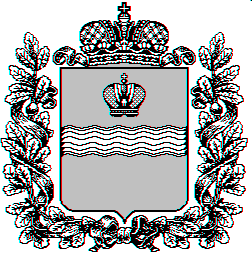 